https://youtu.be/rd4W-85sWc4 - Нерукотворени лик Господа Исуса Христаhttps://www.youtube.com/watch?time_continue=1&v=y95YU1bjohg&feature=emb_logo-Ми смо  деца Неба Икона - прозор у Царство Божје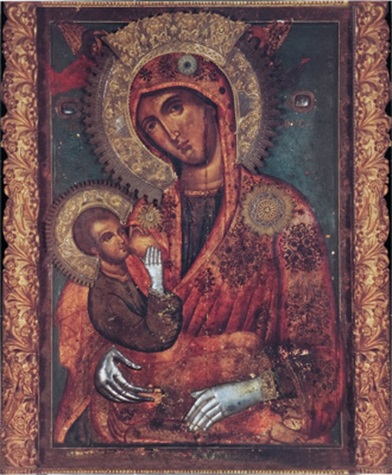 Икона Пресвете Богородице млекопитатељницеШта је икона?Дечак: Слике у Цркви су лепе, али су ми помало необичне.Иконописац: То је зато што оне и нису обичне слике већ иконе.Дечак: Иконе? Ту реч сам чуо много пута али не знам шта тачно значи.Иконописац: Иконе су свете слике на којима су приказани Христос, Богородица,светитељи, анђели и важни догађаји из њиховог живота.Дечак: По чему се иконе разликују од осталих слика?Иконописац: Слике приказују људе и природу у прошлости. Икона их приказује онаквим какви ће бити у будућности у Божјем Царству.Дечак: Како је то могуће?Иконописац: Постоји више начина како се то постиже. Иконе се, рецимо, сликају тако да на њима нема сенке, а из ликова исијава светлост Божјег Царства.Дечак: Видео сам да људи у Цркви љубе иконе и да се пред њима клањају. Зашто то чине?Иконописац: Иконе нису украс. Својим односом према иконама људи указују љубав ипоштовање личностима које су на њима насликане.Дечак: То се дешава и са фотографијама на којима су људи које волимо.Иконописац: Тачно тако. Ипак постоји разлика. Ликови на иконама су на тајанствен начин заиста ту присутни. Са њима можемо да разговарамо када им се молимо. Зато се иконе налазе и у нашим домовима, школама, болницама...Дечак: Да ли сам добро разумео? Иконе су као прозори кроз које можемо даразговарамо са онима који су на њима.Иконописац: Управо тако. Оне су прозор у Царство Божје.Најчешће технике којима се служе иконописци (сликар икона)су:1. Иконопис – сликање на дасци2. Фрескописање – сликање на зиду3. Мозаик – стварање уметничког дела коришћењем разнобојних каменчића,комадића стакла и томе сличноПрича – Чудо са Иконом Пресвете Богородице ТројеручицеНа Светој Гори је данима беснео пожар који је угрожавао манастире и монахе који тамо живе. Многи ватрогасци из неколико земаља су покушавали безуспешно да угасе пожар. Након литије (шетње) око манастира Хиландара са Иконом Пресвете Богородице Тројеручице, пала је киша и угасила пожар. Хиландар је био у безизлазној ситуацији, ватра је прилазила, а прогнозе су биле да кише дуго неће бити. Икона је учинила чудо и киша је угасила пожар.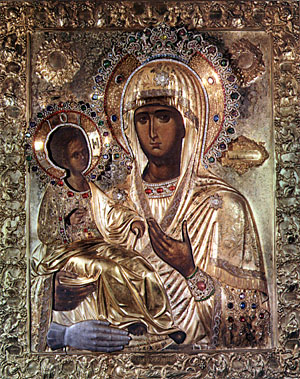 ЗадатакДопуни реченице понуђеним речима да би тврдње биле тачне.Апостола, Исуса Христа, анђела, Царства БожјегЛитургија је икона ________________Епископ је икона _________________Свештеници су иконе _____________Ђакони су иконе __________________Одговори на питањаШта су иконе?По чему се разликују од осталих слика?Зашто људи показују велико поштовање према иконама?Како је могуће разговарати са онима чији је лик насликан на икони?Наброј које све иконе имаш у свом дому или које би волео да имаш?